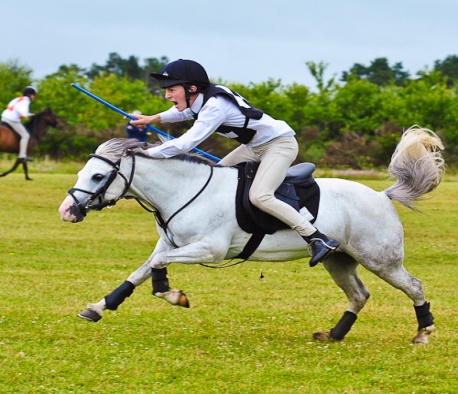 Mounted EQUESTRIAN GamesCome learn and explore the FUN!!!When:  May 7, 2017  10 AM – 2 PMWho:  Anyone Interested in Mounted Games (all ages, including adults)Where:  Fox Valley Saddle Association44W300 Rohrsen Road, Hampshire, Illinois 60140Clinic format in the AM to learn and practice gamesLunch Break (cash and carry LUNCH/ SNACKS available) Games “Friendly” Competition in PM after LunchCost $35 per rider  $45 @ the DoorStalls Available and recommended for lunch time $20 per stall must be requested prior to eventCoaching! Music! Fun! Friends!  Don’t miss out on this fun equestrian sport!RSVP by 5/1 Questions: Heather Fortcamp kfortcam@comcast.net or call /text 847 650 1464Coggins, Waiver, and Entry needed to participate please save your space today!!